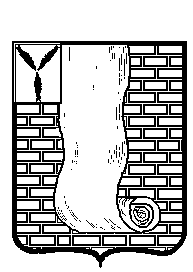 СОВЕТМУНИЦИПАЛЬНОГО ОБРАЗОВАНИЯ ГОРОД КРАСНОАРМЕЙСККРАСНОАРМЕЙСКОГО МУНИЦИПАЛЬНОГО РАЙОНАСАРАТОВСКОЙ ОБЛАСТИР Е Ш Е Н И Е В соответствии с пунктом 19 части 1 статьи 14 Федерального закона от 06.10.2003 № 131-ФЗ «Об общих принципах организации местного самоуправления в Российской Федерации», Федеральным законом от 31.07.2020 № 248-ФЗ «О государственном контроле (надзоре) и муниципальном контроле в Российской Федерации», Уставом муниципального образования город Красноармейск, Совет муниципального образования город Красноармейск РЕШИЛ: 1. Исключить раздел 4 Положения о муниципальном контроле в сфере благоустройства на территории муниципального образования г. Красноармейск Красноармейского муниципального района Саратовской области:- «Обжалование решений администрации, действий (бездействия) должностных лиц, уполномоченных осуществлять контроль в сфере благоустройства».2. Опубликовать (обнародовать) на официальном сайте Красноармейского муниципального района Саратовской области в информационно-телекоммуникационной сети Интернет - krasnoarmeysk64.ru.Глава муниципального образованиягород Красноармейск                                                                     А.В. КузьменкоСекретарь Совета                                                                                  А.В. Куклевот24.11.2021№80от24.11.2021№80О внесении изменений в решение Совета муниципального образования город Красноармейск от 23.09.2021г. №63 «Об утверждении Положения о муниципальном контроле в сфере благоустройства на территории муниципального образования г. Красноармейск»